El Salto, Jalisco. 05 de abril de 2023059/DPCYB/04/2023LIC. RICARDO ZAID SANTILLAN CORTES	PRESIDENTE DE EL SALTO, JALISCO CC. LIC. EDUARDO ALFONSO LOPEZ VILLALVAZOCC. MTRO. FILIBERTO BENAVIDES GARCIA (Versión digital)C.C. ROSARIO MARLENE TEJEDA TAMAYO (Versión digital)P R E S E N T E SA través de este conducto le informo de las actividades realizadas durante el mes de marzo de 2023 por parte de la Dirección de Protección Civil y Bomberos, destacando lo siguiente:Estado de fuerzaEn este mes se atendieron:260 Servicios de emergencia 127   Solicitudes de inspección a giro85   Visitas de inspección145 Dictámenes BASE 1= 260 Servicios atendidos (Carretera El Castillo Km 11, El Salto)BASE 2= 0 Servicio atendidos (Delegación Las Pintas Deshabilitada)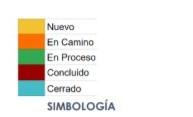 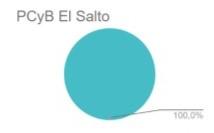 Área Técnica de Gestión Integral de RiesgosDictámenes:123 Factibilidad de giro06 Habitabilidad14 Cumplimiento al Programa Interno de Protección Civil02 Cumplimiento a la NOM-002-STPS-201000 Cumplimiento a Estudios de riesgoÁrea de Inspecciones268 Inspecciones00 Infracciones00 ApercibimientosEvaluación y Seguimiento00 Constancias de hechos   00 Reportes de Visita              04 Solicitudes de Transparencia       Capacitaciones Presenciales2Negocios nobles impartidos en el DIF de las pintas en el municipio de el salto. Cadena comercial Oxxo Reuniones Presenciales 10REUNION MENSUAL PREVENCION DE ESCUELASREUNION COORDINADORA OXXOACTO ACADEMICO INSTITUTO PROTECCION CIVIL (TLAQUEPAQUE).EVENTO COLOCACION DE LA PRIMERA PIEDRA PARA LA NUEVA BASE DE PROTECCION CIVIL Y BOMBEROS.ARRANQUE OPERATIVO FORESTALREUNION PREVENCION SOBRE INUNDACIONES.REUNION IMEPLANREUNION IMEPLAN VIMOZ. BANDERAZO OPERATIVO SEMANA SANTA.BANDERAZO OPERATIVO SEMANA SANTA (GUADALAJARA)Solicitudes de Inspección a GiroA T E N T A M E N T E “2023, AÑO DEL BICENTENARIO DEL ESTADO LIBRE Y SOBERANO DE JALISCO”        LIC. RAMÓN ÁNGEL ORTEGA ZERMEÑO     DIRECTOR DE PROTECCIÓN CIVIL Y BOMBEROSVehículos operativos en servicioVehículos operativos en servicioVehículos operativos en servicioVehículos operativos en servicioNúmero económicoTipo de vehículoMarcaEstatusO2MotobombaAmerican LaFranceOperativo05Pick-up forestalesFord F-250Operativa06Pick-upVolkswagen Operativa07Pick-upMitsubishi L200Operativo09Pick-up estacasChevrolet NP300Revisión por fuga de aceite12SedanMitsubishi LancerOperativo15Pick-up forestalesFord F-150Operativo23Rescate UrbanoRAM 4000Operativo25Pick-up Chevrolet Revisión de suspensión y afinación mayor 30Motobomba FamsaOperativaVehículos fuera de servicioVehículos fuera de servicioVehículos fuera de servicioVehículos fuera de servicio01Motobomba American LaFranceFalla en motor y Bomba14Sedan Mitsubishi LancerFalla en Motor21Pipa 8000ltsMercedes BenzFalla en sistema eléctrico26Pipa 10000ltsInternationalReparación salpicadera delantera izquierda   ClaveTipo de servicioMARZO1Choque vehicular72Fuga y olores de gas LP y Derrame de Químicos233Panales de abeja y huaricho244Incendio de pastizal, lote baldío, maleza1525Inundaciones06Incendio en casa247Incendio en escuela08Incendio vehículo99Incendio en comercio610Incendio en edificio011Quema urbana212Quema agropecuaria013Incendio de fabrica014Otros incendios615Falsas alarmas2016Volcadura317Postes, cables y arboles caídos718Rescate de cadáveres019Otros servicios1620Captura y traslado de animales521Quema de castillo1122Materiales peligrosos o radioactivos023Derrumbes124Descontaminación025Rescate de personas226Rescate de animales0TOTAL318EMPRESAGIRO15706601 DE MARZO$722.36CORPORATIVO ARVIG EN SERVICIOS PROFESIONALES EN SEGURIDAD PRIVADA, S.A. DE C.V.SEGURIDAD PRIVADA14451628 DE FEBRERO$9,624.62CAPSTAN DE MEXICO, S.A. DE C.V.FABRICACION DE PIEZAS SINTETIZADAS10897728 DE FEBRERO$3,534.55ALFONSO VILLANUEVA VALENCIAELABORACION Y DISTRIBUCION DE ALIMENTOS10897628 DE FEBRERO$3,534.55ALFONSO VILLANUEVA VALENCIAPRODUCCION Y DISTRIBUCION DE ALIMENTOS13799501 DE MARZO$1,483.82SIXTO JOSAFAT CERDA RUIZCASA DE EMPEÑO13799301 DE MARZO$4,306.71JUAN FRANCISCO ZERMEÑO BARBANAVES INDUSTRIALES-INDUSTRIA LIVIANA Y LOGISTICA13625417 DE ENERO$718.83ROSA MARIA DELGADILLO VAZQUEZJARDIN DE NIÑOS15711103 DE MARZO$7,169.10MAYOREO DE AUTOPARTES Y ACEITES, S.A. DE C.V.ALMACEN DE REFACIONES AUTOMOTRICES, OFICINAS Y ACOPIO DE BATERIAS15710202 DE MARZO$4,306.71CADENA COMERCIAL OXXO, S.A. DE C.V.TIENDA DE AUTOSERVICIO CON VENTA DE VINOS Y LICORES EN ENVASE CERRADO15710302 DE MARZO$4,306.71CADENA COMERCIAL OXXO, S.A. DE C.V.TIENDA DE AUTOSERVICIO CON VENTA DE VINOS Y LICORES EN ENVASE CERRADO15710603 DE MARZO$722.36CARLOS ALBERTO DAVILA GONZALEZBODEGA-ALMACEN DE CHILES SECOS, ESPECIES, COSTALES, ARPILLAS Y TARIMAS15710703 DE MARZO$5,326.82TONLEE, S.A. DE C.V.ALMACEN DE ARMADO DE CAJAS15712503 DE MARZO$9,642.85OPERADORA DE HOTELES EL SALTO, JALISCO, S.A. DE C.V.HOTEL15709202 DE MARZO$722.36INTERNATIONAL AVIATION CARGO MANAGEMENT INC, S.A. DE C.V.OFICINA ADMINISTRATIVA16715103 DE MARZO$722.36SAMUEL LOPEZ RAMIREZFABRICACION, COMPRA-VENTA DE TARIMAS DE MADERA06 DE MARZO$722.36RICARDO NUÑEZ RODRIGUEZ / LATEX PROTECCION, S.A. DE C.V.ALMACEN DE GUANTES15714106 DE MARZO$1,483.82RIGOBERTO RAMIREZ ZEPEDAMADERERIA15718407 DE MARZO$722.36HMC GRAFICOS, S.A. DE C.V.EMPAQUE FLEXIBLE, IMPRENTA15714507 DE MARZO$3,534.55INDUSTRIA DE REFRESCOS, S. DE R.L. DE C.V. / BEBIDAS PURIFICADAS, S. DE R.L. DE C.V.ALMACENAMIENTO Y DISTRIBUCION DE BEBIDAS Y LACTEOS13808507 DE MARZO$722.36MDN SPORTS, S. DE R.L. DE C.V.BODEGA PARA ELABORACION Y ALMACENAMIENTO DE PORDUCTOS Y SUPLEMENTOS NATURISTAS Y HERBOLARIOS13808607 DE MARZO$3,534.55CAFÉ SIRENA, S. DE R.L. DE C.V.CAFETERIA Y VENTA DE PRODUCTOS RELACIONADO CON CAFÉ Y SOUVENIRS08 DE MARZO$722.36MARIO ALBERTO REYNOSO PEREZFABRICACION DE HULE ESPUMA16716308 DE MARZO$722.36OZAR TARIMAS, S.A. DE C.V.TALLER Y ALMACEN DE TARIMAS17246508 DE MARZO$7,169.10LUIS IGNACIO FLORES LEON / CIA. DE TELEFONOS Y BIENES RAICES, S.A. DE C.V.CENTRO DE OPERACIONES TELEFONICAS OPERATIVAS Y ADMINISTRATIVAS14484108 DE MARZO$7,169.10VAMSA NIÑOS HEROES, S.A. DE C.V.ALMACEN DE VEHICULOS NUEVOS15720408 DE MARZO$722.36JAVIER CEJA GOMEZMANUFACTURAS MENORES Y SERVICIOS A LA INDUSTRIA Y EL COMERCIO15721409 DE MARZO$722.36HECTOR JOAQUIN RICO TAVERAARMADO DE ACCESORIOS PARA ALAMBRADO (MALLA CICLONICA)16720208 DE MARZO$7,169.10BORGWARNER MORSE SYSTEMS MEXICO, S.A. DE C.V.FABRICACION DE PARTES PARA EL SISTEMA DE TRANSMISION PARA VEHICULOS AUTOMOTORES15720008 DE MARZO$3,534.55CENTRO DE ACEROS DE OCCIDENTE, S.A. DE C.V.MATERIALES PARA CONSTRUCCION, COMPRA DE ACEROS Y FERRETERIA15719908 DE MARZO$1,723.83CENTRO DE ACEROS DE OCCIDENTE, S.A. DE C.V.ANUNCIO10846213 DE FEBRERO$7,169.10HELM DE MEXICO, S.A.ALMACEN Y DISTRIBUCION DE QUIMICOS PARA ALIMENTOS10890227 DE FEBRERO$4,306.71ABRAHAM GARCIA VELASCOINDUSTRIA, COMERCIOS Y SERVICIOS16723208 DE MARZO$722.36ALBERTO GNEZ ALTAMIRANOPRODUCTO DE LIMPIEZA A GRANEL10890127 DE FEBRERO$4,306.71MARCELA ROSARIO GARCIA VELASCOINDUSTRIA, COMERCIO Y SERVICIOS15722909 DE MARZO$722.36SABINO JESUS ARREOLA ALVAREZCARPINTERIA16725109 DE MARZO$9,624.62INMOBILIARIA JACAMA, S.A. DE C.V.MOTEL14487008 DE MARZO$5,326.82ZENORIO LOPEZ BERNAL / QUIMICOS LEOCEN, S.A. DE C.V.PRODUCTOS PARA LIMPIEZA16725609 DE MARZO$1,483.82TRADE MX, S.A.P.I. DE C.V.BODEGA, ALMACEN, OFICINA Y TALLER DE MANTENIMIENTO A VEHICULOS15726410 DE MARZO$1,483.82GUILLERMO GONZALEZ GILOFICINA DE AGENCIA ADUANAL13772622 DE FEBRERO$722.36ORGANIZACIÓN JETT DE OCCIDENTE, S.A. DE C.V.CASA DE EMPEÑO Y BAZAR13772522 DE FEBRERO$1,483.82ORGANIZACIÓN JETT DE OCCIDENTE, S.A. DE C.V.CASA DE EMPEÑO Y BAZAR13816910 DE MARZO$1,483.82NUEVA WALMART DE MEXICO, S. DE R.L. DE C.V.TIENDA DE AUTOSERVICIO CON VENTA DE VINOS Y LICORES15727913 DE MARZO$7,169.10GRIVATEC, S.A. DE C.V.FABRICACION DE BARRAS EXTRUIDAS Y ARTICULOS PRINCIPALMENTE LATON15728013 DE MARZO$7,169.10VALVULAS URREA, S.A. DE C.V.ALMACEN DE DISTRIBUCION15728013 DE MARZO$9,624.62VALVULAS URREA, S.A. DE C.V.FABRICACION DE VALVULAS Y CONEXIONES DE BRONCE15729713 DE MARZO$1,483.82AVANTE TECNOLOGIA, S.A. DE C.V.ENSAMBLE, DETTALADO, EMPAQUE Y RETOCADO DE PINTURA Y ALMACEN DE EQUIPO PARA LABORATORIO15729313 DE MARZO$1,483.82JOSE ADRIAN CERVANTES BUENROSTROCANCHA DE FUTBOLRAPIDO16729313 DE MARZO$722.36MEXICANA DE INVESTIGACION Y BIOTECNOLOGIAPRODUCCION ALIMENTICIA, OFICINAS ADMINISTRATIVAS Y BODEGA16718513 DE MARZO$761.97ALICIA PEREZ ROMERO Y/O KENGOODMAN, A.C.GUARDERIA, PREESCOLAR, PRIMARIA Y SECUNDARIA14494710 DE MARZO$7,169.10GRUPO INMOBILIARIO FRACO, S.A. DE C.V.MANUFACTURA Y COMERCIALIZACION DE LIMPIEZA14494810 DE MARZO$9,624.62SERVICIOS Y HOSPEDAJE HANGAR, S.A. DE C.V.HOTEL15731614 DE MARZO$9,261.45GRUPO EVANS, S.A. DE C.V.COMPRA Y VENTA DE PRODUCTO DE RAMO FERRETERO INDUSTRIAL, DOMESTICO Y COMERCIAL15730114 DE MARZO$7,169.10CONSORCIO VALSI, S.A. DE C.V.MANUFACTURA, IMPORTACION Y COMERCIALIZACION DE EQUIPO DE BOMBEO Y ARTICULOS INDUSTRIALES15730014 DE MARZO$7,169.10ARBYMATICA, S.A. DE C.V.FABRICACION, REPARACION DE EQUIPO NEUMATICO, HIDRAULICO Y ELECTRICO15732614 DE MARZO$5,326.82J. JESUS BANDERAS TORRESTALLER DE TROQUELADO Y SOLDADURA15732314 DE MARZO$722.36MARTHA VERONICA SANTANA CORTEZRECICLAJE15730714 DE MARZO$3,534.55CORPORACION DE OCCIDENTE, S.A. DE C.V.FABRICACION DE LLANTAS14497310 DE MARZO$9,642.85SOLUCIONES INTELIGENTES EN ACEITE VEGETAL, S.A.P.I. DE C.V.ELABORACION Y DISTRIBUCION DE INSUMOS AGROPECUARIOS13821214 DE MARZO$1,483.82JOSE MIGUEL SANABRIA RUIZCOMERCIO AL POR MAYO DE CERCAS ELECTRICAS Y PERIMETRALES14886503 DE FEBRERO$722.36FRANCISCO OCHOA LOZANO / SUPER DE GDL, S. DE R.L. DE C.V.CASETA DE CARBURACION13822614 DE MARZO$4,315.03SERGIO FERNANDO LUCAS RAMOSOFICINA ADMINISTRATIVA14 DE MARZO$1,483.82IBM DE MEXICO COMERCIALIZACION Y SERVICIOS, S. DE R.L. DE C.V.FABRICACION Y ELABORACION DE PRODUCTOS DE HARDWARE Y SOFTWARE, CONSULTORIA EN AREAS DE TECNOLOGIA DE LA INFORMACION15735716 DE MARZO$5,326.82GLOBAL AGLUTINADOS Y DERIVADOS, S.A. DE C.V.MANUFACTURA DE COLCHONETAS Y SIMILARES15735416 DE MARZO$1,483.82CARLOS ALBERTO ORNELAS MARQUEZ / GLOBAL AGLUTINADOS Y DERIVADOS, S.A. DE C.V.RECICLADO DE ESPUMA DE POLIURETANO15735316 DE MARZO$722.36WHITE MIND MARKETING, S.A. DE C.V.PRODUCCION DE TODA CLASE DE BEBIDAS ALCOHOLICAS Y NO ALCOHOLICAS15736016 DE MARZO$1,483.82AGENCIA ADUANAL INTERNACIONAL DE OCCIDENTE, S.C.AGENCIA ADUANAL17502313 DE MARZO$1,483.82SOLUCIONES INDUSTRIALES ION, S.A. DE C.V.OFICINAS CON ALMACENAMIENTO Y TALLER16733815 DE MARZO$1,483.82ENRIQUE MIGUEL VILLAVICENCIO GONZALEZBODEGA-ALMACEN Y ENVASADO DE PRODUCTOS DE LIMPIEZA13805703 DE MARZO$722.36FABRICA DE CALZADO ANDREA, S.A. DE C.V.BODEGA Y OFICINAS PARA LA DISTRIBUCION DE CALZADO17196715 DE MARZO$7,169.10SANTIAGO PRECIADO MORANCENTRO DE ACOPIO Y COOPROCESAMIENTO DE RESIDUOS INDUSTRIALES DE MANEJO ESPECIAL Y PELIGROSOS (ACEITES Y ESTOPAS)17193814 DE MARZO$9,624.62SANTIAGO PRECIADO MORANOFICINAS Y BODEGA17193714 DE MARZO$722.36PRODUCTOS FINOS DE AGAVE, S.A. DE C.V.ETIQUETADO Y ALMACENAMIENTO DE BEBIDAS ALCOHOLICAS16734515 DE MARZO$3,534.55OSWALDO PADILLA LARATIENDA DE ABARROTES16734615 DE MARZO$1,483.82REGISTROS Y GABINETES PARA ILUMINACION, S.A. DE C.V.MANUFACTURA DE GABINETES METALICOS16736116 DE MARZO$1,483.82HORACIO GARCIA GARCIACENTRO DE ACOPIO DE PLASTICOS Y METALES15740217 DE MARZO$722.36HUGO JAVIER ALVAREZ BLUM / ALMACENADORA SUR, S.A. DE C.V. O A.C.BODEGA, TEJIDO, TINTORERIA Y HORMADO DE CALCETIN Y TOBILLERAS15535624 DE FEBRERO$3,534.55ORGANIZACIÓN JETT DE OCCIDENTE, S.A. DE C.V.CASA DE EMPEÑO Y BAZAR13816610 DE MARZO$1,483.82ESENTIA PIPELINE DE OCCIDENTE, S. DE R.L. DE C.V.RAMAL DE INTERCONEXION17231806 DE MARZO$5,326.82TRACTEBEL DGJ, S.A. DE C.V. / FERMACA PIPELINE DE OCCIDENTEESTACION DE MEDICION, REGULARIZACION Y CONTROL DE GAS NATURAL13761116 DE MARZO$4,306.71DISTRIBUIDORA DE GAS SAN JUAN, S.A. DE C.V.ESTACION DE CARBURACION DE GAS L.P.15740921 DE MARZO$4,315.03ENERGETICOS DE LA TORRE, S.A. DE C.V.TALLER DE MANTENIMIENTO PREVENTIVO Y CORRECTIVO CON ALMACENAMIENTO TEMPORAL DE DIESEL15743522 DE MARZO$9,624.62ISRAEL SANTOS ALCARAZLOCAL COMERCIAL VENTA DE COMIDA Y PIZZERIA15741921 DE MARZO$722.36RECOTECNIA, S.A. DE C.V.ALMACEN TRANSITORIO DE RESIDUOS DE BAJA PELIGROSIDAD ESTOPA, TRAPOS, PLASTICOS DE AGENCIA AUTOMOTRIZ15744422 DE MARZO$1,483.82DICKA LOGISTICS, S.A.P.I. DE C.V. / JORGE GONZALEZ PEREZALMACEN LOGISTICO15744222 DE MARZO$3,534.55LILIANA MONTES AGUILARLABORATORIO DE ANALISIS CLINICOS BACTERIOLOGICOS17545221 DE MARZO$722.36ALFREDO REAL ZARATEARMADO DE MAQUINA PARA TORTILLA15743722 DE MARZO$5,326.82VICTOR HUGO ECHEVERRIARECICLADORA22 DE MARZO$347.50CARLOS ALEJANDRO TALAVERA MAGAÑAPULIDO DE PIEZAS METALICAS EN GENERAL TORNO MOLDES DE ALUMINIO Y ACOPIO22 DE MARZO$722.36FABRISER, S.A. DE C.V.ELABORACION DE PRODUCTOS DE PLASTICO17548923 DE MARZO$3,534.55ULISES FERNANDO BARGUMEDO VILLEGASBODEGA-ALMACEN17823322 DE MARZO$1,483.82ORMA CONFORT, S. DE R.L. DE C.V.MANUFACTURA DE COLCHONETAS Y SIMILARES16742923 DE MARZO$1,483.55GRIVATEC, S.A. DE C.V.GALVANOPLASTIA DE PIEZAS METALICAS15748423 DE MARZO$7,169.10GEOVANI HERNANDEZ HERRERABODEGA ALMACEN DE ALIMENTOS ANIMALES15745823 DE MARZO$722.36JUCA, S.A.P.I. DE C.V.COMERCIALIZADORA15747823 DE MARZO$722.36FARMASAL, S.A. DE C.V.FARMACIA SIN MINISUPER15748123 DE MARZO$722.36FARMASAL, S.A. DE C.V.FARMACIA SIN MINISUPER15748023 DE MARZO$722.36FARMASAL, S.A. DE C.V.FARMACIA SIN MINISUPER15748223 DE MARZO$722.36VALENTIN ORTIZ COSSALMACEN Y ARMADO DE TARIMAS DE MADERA15749524 DE MARZO$722.36MIGUEL ANGEL RAMIREZ BARAJAS / GRUPO CONSTRUCTOR MIVE, S.A. DE C.V.OFICINAS15747223 DE MARZO$722.36VALVULAS Y SERVICIOS CREAR, S.A. DE C.V.MANUFACTURAS MENORES16743724 DE MARZO$722.36QUIMI-KAO, S.A. DE C.V.COMPRA-VENTA Y FABRICACION DE GRASA ANIMAL Y DERIVADOS15743221 DE MARZO$9,624.62JUAN PABLO CASTELLANOS VILLANUEVAROSTICERIA15750324 DE MARZO$722.36ALFONSO CERVON GRAYEBLOCALES COMERCIALES Y SERVICIOS15752027 DE MARZO$722.36URREA HERRAMIENTAS PROFESIONALES, S.A. DE C.V.INDUSTRIA1575028 DE MARZO$7,169.10APPLUS ITEUVE MEXICO, S.A. DE C.V.CENTRO DE VERIFICACION VEHICULAR15758129 DE MARZO$7,169.10JPGPACK, S.A. DE C.V.IMPRESIÓN Y PEGADO DE CARTON15759330 DE MARZO$1,483.82COMPAÑÍA NACIONAL DE HERRAJES ELECTRICOS, S.A. DE C.V.GALVANIZADORA17198429 DE MARZO$9,624.62CALZADO DEL TRABAJO, S.A. DE C.V.VENTA Y COMPRA DE EQUIPO DE SEGURIDAD15755328 DE MARZO$3,534.55RYDER CAPITAL, S. DE R.L. DE C.V.ALMACEN DE MADERA15752227 DE MARZO$5,326.82VENDOR PUBLICIDAD EXTERIOR, S. DE R.L. DE C.V.ESPECTACULAR15765131 DE MARZO$1,723.83VENDOR PUBLICIDAD EXTERIOR, S. DE R.L. DE C.V.ESPECTACULAR15764831 DE MARZO$1,723.83VENDOR PUBLICIDAD EXTERIOR, S. DE R.L. DE C.V.ESPECTACULAR15764931 DE MARZO$1,723.83VENDOR PUBLICIDAD EXTERIOR, S. DE R.L. DE C.V.ESPECTACULAR15765031 DE MARZO$1,723.83VENDOR PUBLICIDAD EXTERIOR, S. DE R.L. DE C.V.ESPECTACULAR15765231 DE MARZO$1,723.83IVAN ALVAREZ PLASCENCIACOMPRA Y VENTA DE CHATARRA Y MATERIALES RECICLABLES16754131 DE MARZO$1,483.82BLANCA LUZ GONZALEZ GONZALEZKINDER13851129 DE MARZO138511ROGELIO RUBIO AGUILARLLANTERA16749429 DE MARZO167494TALLER DE HERRERIA INDUSTRIAL, S.A. DE C.V.TALLER DE HERRERIA16748629 DE MARZO167486GG DISTRIBUIDORA INDUSTRIALOFICINAS13847628 DE MARZO138476L M E ALTESI, S.A. DE C.V.RECICLADORA DE RESIDUOS Y PROCESADORA DE METALES DE FUNDICION13850029 DE MARZO138500CIA NACIONAL DE HERREJES ELECTRICOS, S.A. DE C.V.ALMACEN DE PRODUCTOS TERMINADOS (HERRAJES DE ACERO) CON OFICINAS17293029 DE MARZO172930GRUPO INDUSTRIAL ALCA, S.A. DE C.V.FABRICACION DE TACONES, SUELAS Y PLATAFORMAS PARA CALZADO13844727 DE MARZO138447JOSE ENRIQUE GONZALEZ RANGELPENSION ESTACIONAMIENTO15754128 DE MARZO157541BEATRIZ OLIVAREZ NUÑEZCENTRO NOCTURNO16751030 DE MARZO167510ServiciosMarzoAcumulado anualVisitas de inspección$420,204.04$2,096,822.51Pago Visto Bueno$17,634.56$70,538.24Capacitación$21,636.69$140,023.89Quema de pirotecnia$1,390.00$2,487.19Enjambres en industria$0$2,202.99Total$460,865.29$2,312,074.82